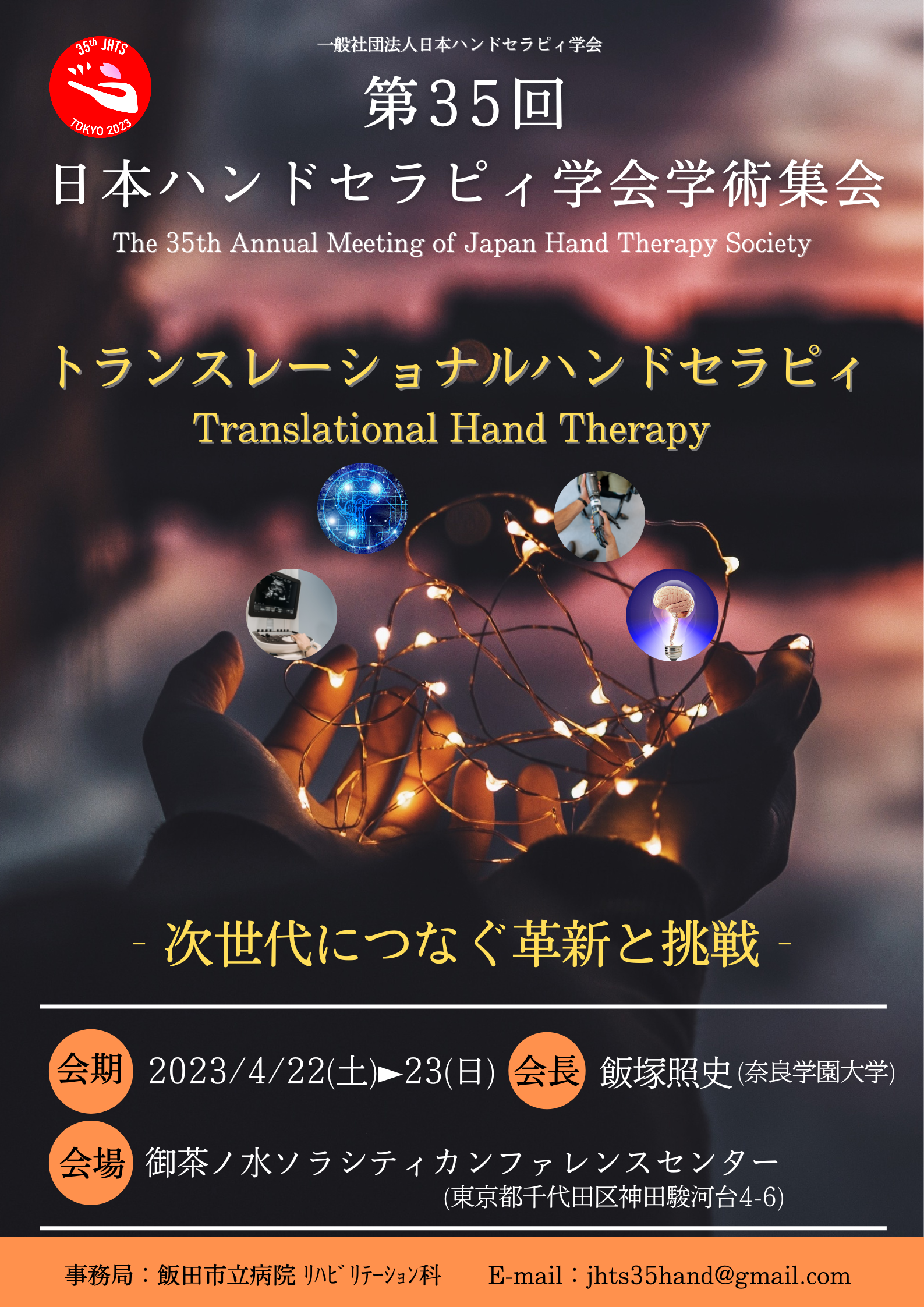 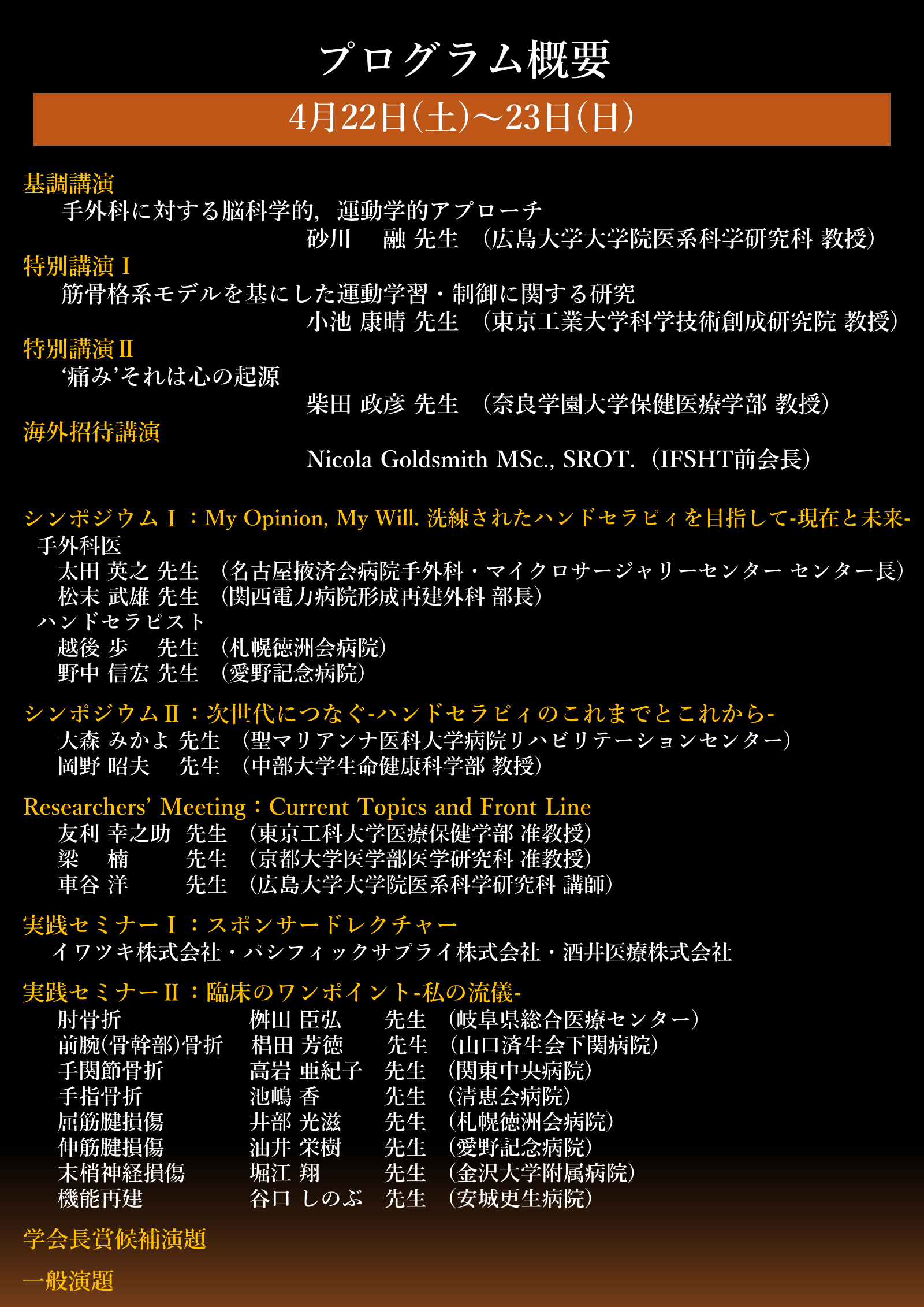 お問い合わせ担当：古田裕之（飯田市立病院）メール：jhts35hand@gmail.com電話での問い合わせはご遠慮ください．　主催　一般社団法人日本ハンドセラピィ学会　会期　現地開催：2023年4月22・23日（土・日）
　ライブ・オンデマンド・アーカイブ配信　会場　御茶ノ水ソラシティカンファレンスセンター（東京）　内容　基調講演/特別講演Ⅰ/特別講演Ⅱ/海外招待講演シンポジウムⅠ/シンポジウムⅡ/Researchers’Meeting実践セミナーⅠ/実践セミナーⅡ/学会長賞候補演題/一般演題参加申し込み期間　早期登録期間　　 　2023年2月1日（水）～3月15日（水）通常参加登録期間　 2023年3月16日（木）～4月7日（金）当日受付　         2023年4月22日（土）23日（日）　　　　詳細・注意事項　第35回日本ハンドセラピィ学会学術集会ホームページをご覧くださいhttps://meeting.jhts.or.jp/web/35/